Sameer 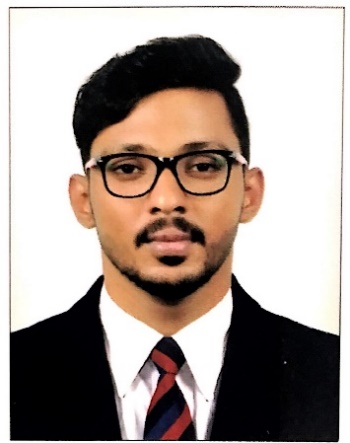 Sameer.381153@2freemail.com M COM (Master OF Commerce)Indira Gandhi National Open UniversityPGDIT (Diploma in International Business OperationIndira Gandhi National Open UniversityIAB (International Association of Book Keepers)B COM (Bachelors of Commerce)University of CalicutInternational Association of Book Keepers (IAB)Best employee of the year 2017-18Date of Birth				: 15/05/1992Sex					: Male.Languages Known			: English, Tamil & MalayalamMarital status            			: Single.Nationality				: Indian.Hobbies					: Gym, Dance &Listening Music.References				: Available on request.I hereby certify that the above information furnished is true to the best of my Knowledge and belief.PROFILE SNAPSHOTChallenging position in a professional and dynamic organization with an aim to contribute towards the objectives of the organization and simultaneously develop professional skills. Competent and experienced professional with 7+ years of proven exposure within diversified Industries, Rich experience and expertise developed within Accounts, Finance, Internal Auditing, AdministrationAccounting operations professional,Tax Accounting specialization, Fiscal budgeting knowledge,Cash flow analysis,ERP (Enterprises Recourse Planning) software,Strong Communication Skill,Accounting procedure consultant,Account Re conciliation specialist,Expert in statutory Accounts,Potential ability to work hard and perform under pressure.IAB (International Association of book keepers)Computer CommerceComputerized Accounting with Tally, Peach tree, Wings Book Keeping, tac Easy, Navision, HIS Etc.MS Office, IOS, Internet, System Administration.Worked with graphic packages such as Photoshop, Page maker Etc.Accounts, Auditing & Finance Management Preparation of Financial Statements included Profit & Loss, Balance Sheet, Cash flow & Statement of changes in           equity.Deal with all general accounting and financial activities. Well rounded experience in controlling all financial accounting activities of business together with senior management and group including timely preparation and submission of financial reports.Prepare, review and analyze monthly/annual financial statements and audits. Handle complete books of accounts independently up to finalization, Responsible for verification, completeness and maintaining of accounting records.Accounts Receivables and Payables managementCAREER HISTORY  (07 YEARS)Challenging position in a professional and dynamic organization with an aim to contribute towards the objectives of the organization and simultaneously develop professional skills. Competent and experienced professional with 7+ years of proven exposure within diversified Industries, Rich experience and expertise developed within Accounts, Finance, Internal Auditing, AdministrationAccounting operations professional,Tax Accounting specialization, Fiscal budgeting knowledge,Cash flow analysis,ERP (Enterprises Recourse Planning) software,Strong Communication Skill,Accounting procedure consultant,Account Re conciliation specialist,Expert in statutory Accounts,Potential ability to work hard and perform under pressure.IAB (International Association of book keepers)Computer CommerceComputerized Accounting with Tally, Peach tree, Wings Book Keeping, tac Easy, Navision, HIS Etc.MS Office, IOS, Internet, System Administration.Worked with graphic packages such as Photoshop, Page maker Etc.Accounts, Auditing & Finance Management Preparation of Financial Statements included Profit & Loss, Balance Sheet, Cash flow & Statement of changes in           equity.Deal with all general accounting and financial activities. Well rounded experience in controlling all financial accounting activities of business together with senior management and group including timely preparation and submission of financial reports.Prepare, review and analyze monthly/annual financial statements and audits. Handle complete books of accounts independently up to finalization, Responsible for verification, completeness and maintaining of accounting records.Accounts Receivables and Payables managementCAREER HISTORY  (07 YEARS)Challenging position in a professional and dynamic organization with an aim to contribute towards the objectives of the organization and simultaneously develop professional skills. Competent and experienced professional with 7+ years of proven exposure within diversified Industries, Rich experience and expertise developed within Accounts, Finance, Internal Auditing, AdministrationAccounting operations professional,Tax Accounting specialization, Fiscal budgeting knowledge,Cash flow analysis,ERP (Enterprises Recourse Planning) software,Strong Communication Skill,Accounting procedure consultant,Account Re conciliation specialist,Expert in statutory Accounts,Potential ability to work hard and perform under pressure.IAB (International Association of book keepers)Computer CommerceComputerized Accounting with Tally, Peach tree, Wings Book Keeping, tac Easy, Navision, HIS Etc.MS Office, IOS, Internet, System Administration.Worked with graphic packages such as Photoshop, Page maker Etc.Accounts, Auditing & Finance Management Preparation of Financial Statements included Profit & Loss, Balance Sheet, Cash flow & Statement of changes in           equity.Deal with all general accounting and financial activities. Well rounded experience in controlling all financial accounting activities of business together with senior management and group including timely preparation and submission of financial reports.Prepare, review and analyze monthly/annual financial statements and audits. Handle complete books of accounts independently up to finalization, Responsible for verification, completeness and maintaining of accounting records.Accounts Receivables and Payables managementCAREER HISTORY  (07 YEARS)Nov-15 _ May 18         Good Shepherd International School  Internal AuditorComputerized accounting with Tally & Navision Finance Analyzer.Registration, Students Fees CollectionPurchase managementInventory management, Book keepingDay to Day management & Auditing Cash & Bank Day to day ManagementSuppliers and Contractors ManagingStudents Care, PayrollStatutory (EPF, ESI, GST, Income Tax etc.)Aug 12_July 15            Asian Re Productive Medicine CentreSr. Executive Finance Computerized accounting with Tally& Hospitality ManagementFinance managementInventory management.Day to Day managementCash & Bank, Credit ManagementHR & Staff ManagementSales Tax, Income TaxStatutory Works (Provident Fund, TDS, Labour Tax, Insurance, ESI Etc.)April 2011_July 2012                            YOHANA COMPUTERS     Accounts manual and computerizedInventory Management.Counter Management.Day to day management. Billing (purchase & sale)Nov-15 _ May 18         Good Shepherd International School  Internal AuditorComputerized accounting with Tally & Navision Finance Analyzer.Registration, Students Fees CollectionPurchase managementInventory management, Book keepingDay to Day management & Auditing Cash & Bank Day to day ManagementSuppliers and Contractors ManagingStudents Care, PayrollStatutory (EPF, ESI, GST, Income Tax etc.)Aug 12_July 15            Asian Re Productive Medicine CentreSr. Executive Finance Computerized accounting with Tally& Hospitality ManagementFinance managementInventory management.Day to Day managementCash & Bank, Credit ManagementHR & Staff ManagementSales Tax, Income TaxStatutory Works (Provident Fund, TDS, Labour Tax, Insurance, ESI Etc.)April 2011_July 2012                            YOHANA COMPUTERS     Accounts manual and computerizedInventory Management.Counter Management.Day to day management. Billing (purchase & sale)Nov-15 _ May 18         Good Shepherd International School  Internal AuditorComputerized accounting with Tally & Navision Finance Analyzer.Registration, Students Fees CollectionPurchase managementInventory management, Book keepingDay to Day management & Auditing Cash & Bank Day to day ManagementSuppliers and Contractors ManagingStudents Care, PayrollStatutory (EPF, ESI, GST, Income Tax etc.)Aug 12_July 15            Asian Re Productive Medicine CentreSr. Executive Finance Computerized accounting with Tally& Hospitality ManagementFinance managementInventory management.Day to Day managementCash & Bank, Credit ManagementHR & Staff ManagementSales Tax, Income TaxStatutory Works (Provident Fund, TDS, Labour Tax, Insurance, ESI Etc.)April 2011_July 2012                            YOHANA COMPUTERS     Accounts manual and computerizedInventory Management.Counter Management.Day to day management. Billing (purchase & sale)CERTICATION & REWARDSPERSONAL INFORMATIONDECLERATION